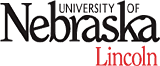                      Department of Communication Studies, 432 Oldfather Hall, Lincoln NE 68588-0329, (402) 472-2069,  comm.unl.eduRECRUITING SCRIPTThe experience and role of family kinkeepersWe are a team of researchers from the Department of Communication Studies at the University of Nebraska-Lincoln studying communication between kinkeepers and their family members.The purpose of this study is to explore the experiences of family members who identify as a family kinkeeper. While you might not have ever used this term, kinkeepers are family members who take on the role of helping family members stay in touch with one another. Family kinkeepers may do things such as pass along important news and information, edit newsletters or blogs, collect family history, and plan family events or family reunions. To be eligible to participate in this study, you must meet the following criteria: (a) be at least 19 years old, (b) self-identify as a family kinkeeper, and (c) been in the kinkeeper role for your family for at least one (1) year.If you choose to participate, we will ask you to fill out a short family kinkeeper daily report via email once a day for at least eight (8) days within a two-week period. The family kinkeeper report should only take about 5-7 minutes per day to fill out. You will be able to complete this on any device or print out and write your answers. We will send the family kinkeeper report form to you once a day for the two-week period and you may fill it out and return it to us for a minimum of any of the eight days during this period. We will ask you to email the kinkeeper report back to us.  If you prefer, we will send you paper copies of the kinkeeper report forms.At the end of the two-week period, we will send you an email with a short set of questions to gather some basic information about you and your family (e.g., age, how many children or siblings you have). At that time we’ll ask if you would be willing to participate later in a follow-up interview.Participation is completely voluntary. At any time throughout the study you may choose not to answer any question(s) and you are free to stop at any time that you do not feel comfortable. If you are a UNL student and your instructor agrees, you will receive extra credit in a course.  We will inform your instructor that you participated in a research study, but the nature and topic of the study will not be revealed.  If you do not wish to participate in this study but still wish to receive extra credit, a separate but equal assignment will be made available to you by your instructor.  Thanks for your consideration of involvement in this study.If you are interested in participating, please contact Jaclyn Marsh:Jaclyn Marsh, Doctoral Student, Department of Communication Studies DOBResearch@unl.edu, (402) 472-2070Dawn O. Braithwaite, PhD, Willa Cather Professor and Chair, Department of Communication StudiesDOBResearch@unl.edu, (402) 472-2069